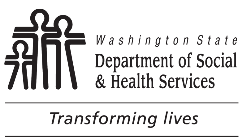 ICF / IID
Information ChangesICF / IID
Information ChangesICF / IID
Information ChangesICF / IID
Information ChangesFACILITY NAMEFACILITY NAMEFACILITY NAMEFACILITY NAMEICF / IID
Information ChangesICF / IID
Information ChangesICF / IID
Information ChangesICF / IID
Information ChangesLICENSE NUMBERLICENSE NUMBERLICENSE NUMBERLICENSE NUMBERICF / IID
Information ChangesICF / IID
Information ChangesICF / IID
Information ChangesICF / IID
Information ChangesCMS FEDERAL NUMBERCMS FEDERAL NUMBERCMS FEDERAL NUMBERCMS FEDERAL NUMBERDid facility information change?    Yes       No	If yes, complete applicable change(s) below.Did facility information change?    Yes       No	If yes, complete applicable change(s) below.Did facility information change?    Yes       No	If yes, complete applicable change(s) below.Did facility information change?    Yes       No	If yes, complete applicable change(s) below.Did facility information change?    Yes       No	If yes, complete applicable change(s) below.Did facility information change?    Yes       No	If yes, complete applicable change(s) below.Did facility information change?    Yes       No	If yes, complete applicable change(s) below.Did facility information change?    Yes       No	If yes, complete applicable change(s) below.Did facility information change?    Yes       No	If yes, complete applicable change(s) below.NEW FACILITY NAME (ATTACH LETTER FROM LICENSEE AND COPY OF WA BUSINESS LICENSE SHOWING REGISTERED TRADE NAME)NEW FACILITY NAME (ATTACH LETTER FROM LICENSEE AND COPY OF WA BUSINESS LICENSE SHOWING REGISTERED TRADE NAME)NEW FACILITY NAME (ATTACH LETTER FROM LICENSEE AND COPY OF WA BUSINESS LICENSE SHOWING REGISTERED TRADE NAME)NEW FACILITY NAME (ATTACH LETTER FROM LICENSEE AND COPY OF WA BUSINESS LICENSE SHOWING REGISTERED TRADE NAME)NEW FACILITY NAME (ATTACH LETTER FROM LICENSEE AND COPY OF WA BUSINESS LICENSE SHOWING REGISTERED TRADE NAME)NEW FACILITY NAME (ATTACH LETTER FROM LICENSEE AND COPY OF WA BUSINESS LICENSE SHOWING REGISTERED TRADE NAME)NEW FACILITY NAME (ATTACH LETTER FROM LICENSEE AND COPY OF WA BUSINESS LICENSE SHOWING REGISTERED TRADE NAME)NEW FACILITY NAME (ATTACH LETTER FROM LICENSEE AND COPY OF WA BUSINESS LICENSE SHOWING REGISTERED TRADE NAME)NEW FACILITY NAME (ATTACH LETTER FROM LICENSEE AND COPY OF WA BUSINESS LICENSE SHOWING REGISTERED TRADE NAME)MAILING ADDRESS	CITY	STATE	ZIP CODEMAILING ADDRESS	CITY	STATE	ZIP CODEMAILING ADDRESS	CITY	STATE	ZIP CODEMAILING ADDRESS	CITY	STATE	ZIP CODEMAILING ADDRESS	CITY	STATE	ZIP CODEMAILING ADDRESS	CITY	STATE	ZIP CODEMAILING ADDRESS	CITY	STATE	ZIP CODEMAILING ADDRESS	CITY	STATE	ZIP CODEMAILING ADDRESS	CITY	STATE	ZIP CODEFACILITY NUMBER (WITH AREA CODE)FACILITY NUMBER (WITH AREA CODE)CONFIDENTIAL FAX NUMBER (WITH AREA CODE)CONFIDENTIAL FAX NUMBER (WITH AREA CODE)CONFIDENTIAL FAX NUMBER (WITH AREA CODE)CONFIDENTIAL FAX NUMBER (WITH AREA CODE)CONFIDENTIAL FAX NUMBER (WITH AREA CODE)CELL PHONE NUMBER (WITH AREA CODE)CELL PHONE NUMBER (WITH AREA CODE)EMAIL ADDRESSEMAIL ADDRESSEMAIL ADDRESSWEBSITEWEBSITEWEBSITEWEBSITEWEBSITEWEBSITEDid Administrator change?    Yes       No	If yes, all information below is required.Did Administrator change?    Yes       No	If yes, all information below is required.Did Administrator change?    Yes       No	If yes, all information below is required.Did Administrator change?    Yes       No	If yes, all information below is required.Did Administrator change?    Yes       No	If yes, all information below is required.Did Administrator change?    Yes       No	If yes, all information below is required.Did Administrator change?    Yes       No	If yes, all information below is required.Did Administrator change?    Yes       No	If yes, all information below is required.Did Administrator change?    Yes       No	If yes, all information below is required.OUTGOING ADMINISTRATOR NAMEOUTGOING ADMINISTRATOR NAMEOUTGOING ADMINISTRATOR NAMEOUTGOING ADMINISTRATOR NAMEOUTGOING ADMINISTRATOR NAMEOUTGOING ADMINISTRATOR NAMEOUTGOING ADMINISTRATOR NAMEOUTGOING ADMINISTRATOR NAMEEND DATEINCOMING ADMINISTRATOR NAMEINCOMING ADMINISTRATOR NAMEINCOMING ADMINISTRATOR NAMEINCOMING ADMINISTRATOR NAMEINCOMING ADMINISTRATOR NAMEINCOMING ADMINISTRATOR NAMEINCOMING ADMINISTRATOR NAMEINCOMING ADMINISTRATOR NAMESTART DATEDid DNS change?    Yes       No     (RHC Required)	If yes, all information below is required.Did DNS change?    Yes       No     (RHC Required)	If yes, all information below is required.Did DNS change?    Yes       No     (RHC Required)	If yes, all information below is required.Did DNS change?    Yes       No     (RHC Required)	If yes, all information below is required.Did DNS change?    Yes       No     (RHC Required)	If yes, all information below is required.Did DNS change?    Yes       No     (RHC Required)	If yes, all information below is required.Did DNS change?    Yes       No     (RHC Required)	If yes, all information below is required.Did DNS change?    Yes       No     (RHC Required)	If yes, all information below is required.Did DNS change?    Yes       No     (RHC Required)	If yes, all information below is required.  New DNS meets qualifications in Chapter 388-97 WAC.  New DNS meets qualifications in Chapter 388-97 WAC.  New DNS meets qualifications in Chapter 388-97 WAC.  New DNS meets qualifications in Chapter 388-97 WAC.  New DNS meets qualifications in Chapter 388-97 WAC.  New DNS meets qualifications in Chapter 388-97 WAC.  New DNS meets qualifications in Chapter 388-97 WAC.  New DNS meets qualifications in Chapter 388-97 WAC.  New DNS meets qualifications in Chapter 388-97 WAC.OUTGOING DNS NAMEOUTGOING DNS NAMEOUTGOING DNS NAMEEND DATEEND DATEEND DATELICENSE NUMBERLICENSE NUMBERLICENSE EXPIRATION DATEINCOMING DNS NAMEINCOMING DNS NAMEINCOMING DNS NAMESTART DATESTART DATESTART DATELICENSE NUMBERLICENSE NUMBERLICENSE EXPIRATION DATESignature of LicenseeSignature of LicenseeSignature of LicenseeSignature of LicenseeSignature of LicenseeSignature of LicenseeSignature of LicenseeSignature of LicenseeSignature of LicenseeForm submitted without signature will not be processed.Form submitted without signature will not be processed.Form submitted without signature will not be processed.Form submitted without signature will not be processed.Form submitted without signature will not be processed.Form submitted without signature will not be processed.Form submitted without signature will not be processed.Form submitted without signature will not be processed.Form submitted without signature will not be processed.I attest that all above changes are true and accurate.  Forms without a signature will be rejected.I attest that all above changes are true and accurate.  Forms without a signature will be rejected.I attest that all above changes are true and accurate.  Forms without a signature will be rejected.I attest that all above changes are true and accurate.  Forms without a signature will be rejected.SIGNATURE OF LICENSEE	 DATESIGNATURE OF LICENSEE	 DATESIGNATURE OF LICENSEE	 DATESIGNATURE OF LICENSEE	 DATESIGNATURE OF LICENSEE	 DATEPlease email completed form to RCSBOA@dshs.wa.gov.Please email completed form to RCSBOA@dshs.wa.gov.Please email completed form to RCSBOA@dshs.wa.gov.Please email completed form to RCSBOA@dshs.wa.gov.Please email completed form to RCSBOA@dshs.wa.gov.Please email completed form to RCSBOA@dshs.wa.gov.Please email completed form to RCSBOA@dshs.wa.gov.Please email completed form to RCSBOA@dshs.wa.gov.Please email completed form to RCSBOA@dshs.wa.gov.BOA Use OnlyBOA Use OnlyBOA Use OnlyBOA Use OnlyBOA Use OnlyBOA Use OnlyBOA Use OnlyBOA Use OnlyBOA Use Only	ENTERED BY:	DATE ENTERED  FMS	     	     	ENTERED BY:	DATE ENTERED  FMS	     	     	ENTERED BY:	DATE ENTERED  FMS	     	     	ENTERED BY:	DATE ENTERED  FMS	     	     	ENTERED BY:	DATE ENTERED  FMS	     	     	ENTERED BY:	DATE ENTERED  FMS	     	     	ENTERED BY:	DATE ENTERED  FMS	     	     	ENTERED BY:	DATE ENTERED  FMS	     	     	ENTERED BY:	DATE ENTERED  FMS	     	     		DATE FORM EMAILED  Change form emailed to RCS Staff	     		DATE FORM EMAILED  Change form emailed to RCS Staff	     		DATE FORM EMAILED  Change form emailed to RCS Staff	     		DATE FORM EMAILED  Change form emailed to RCS Staff	     		DATE FORM EMAILED  Change form emailed to RCS Staff	     		DATE FORM EMAILED  Change form emailed to RCS Staff	     		DATE FORM EMAILED  Change form emailed to RCS Staff	     		DATE FORM EMAILED  Change form emailed to RCS Staff	     		DATE FORM EMAILED  Change form emailed to RCS Staff	     		DATE RETURNED TO LICENSEE  Not processed; returned to Service Provider	     		DATE RETURNED TO LICENSEE  Not processed; returned to Service Provider	     		DATE RETURNED TO LICENSEE  Not processed; returned to Service Provider	     		DATE RETURNED TO LICENSEE  Not processed; returned to Service Provider	     		DATE RETURNED TO LICENSEE  Not processed; returned to Service Provider	     		DATE RETURNED TO LICENSEE  Not processed; returned to Service Provider	     		DATE RETURNED TO LICENSEE  Not processed; returned to Service Provider	     		DATE RETURNED TO LICENSEE  Not processed; returned to Service Provider	     		DATE RETURNED TO LICENSEE  Not processed; returned to Service Provider	     